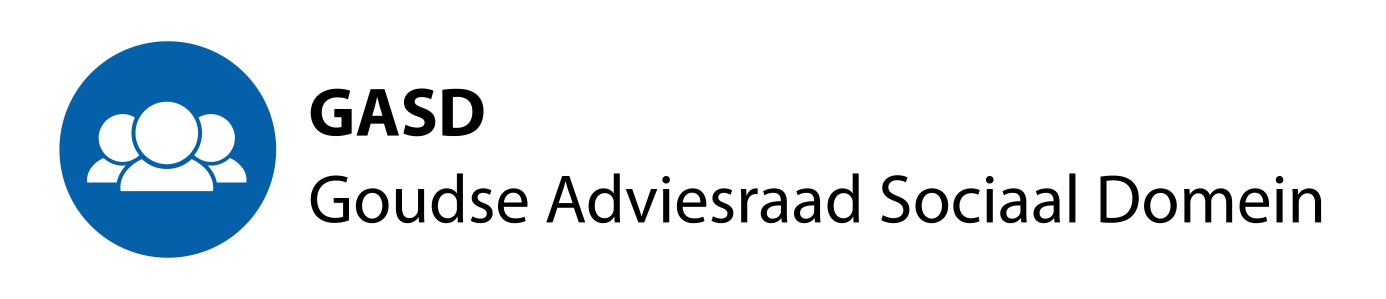 Verslag van de deels besloten vergadering van 14 februari 2019.Alle leden zijn, inclusief een vertegenwoordiging van de GCR, aanwezig.Opening. De waarnemend  voorzitter opent de vergadering. Aan vier, zich aangemelde, gasten is gevraagd bij een volgende vergadering aanwezig te zijn gezien het deels besloten karakter van deze vergadering.De agenda De agenda wordt vastgesteld het punt “omgevingswet” wordt aan de agenda toegevoegd..Het verslag van de vergadering van januari 2019 Het verslag wordt ongewijzigd vastgesteld.Vergadering GCR van 14 februari 2019.Er wordt een mondelinge terugkoppeling gegeven van de vergadering. De GCR zou graag een terugkoppeling willen van het gesprek met het sociaal team van 14 januari. Aangezien Adriaan Horrevoets, thans waarnemend voorzitter van de GCR, ook bij het gesprek aanwezig was wordt hem gevraagd die terugkoppeling te verzorgen. Desgewenst kan hij gebruik maken van de aantekeningen van het gesprek van Marion van Leeuwen.Het onderwerp “cliënt-ervaringsonderzoek” zal door de GASD niet worden behandeld aangezien dit behoort tot het domein van de GCR.Bij de selectie van kandidaten voor het voorzitterschap GCR/GASD worden twee leden van de GCR betrokken.Ontvangen reactie op het advies “Geweld hoort nergens thuis”.De GASD is tevreden met de adequate reactie op het advies. Et wachten is nu op het uitvoeringsprogramma. Mede gezien de reactie op vragen vanuit de gemeenteraad is te verwachten dat met de GASD zal worden besproken hoe wij bij de vaststelling van dit programma kunnen worden betrokken.Reactie op het GCR/GASD advies rond OCO.In een eerder stadium is de aard van de reactie al met de GASD besproken. De GASD is tevreden met de reactie. De GASD is ook verheugd over de toezegging dat wij worden meegenomen in de realisatie van de onafhankelijke cliëntondersteuning.Advies Veiligheid.Het concept advies wordt besproken. De wijzigingsvoorstellen worden deels verwerkt.Met deze wijzigingen wordt het advies vastgesteld en zal worden verzonden.Jaarverslag GASD 2018.Het jaarverslag wordt besproken, toegevoegd wordt het onderwerp “toezicht”. De wijzigingssuggesties zullen worden verwerkt. Daarna zal Bob het verslag nog bezien op consistentie van vorm en taalgebruik waarna, na ondertekening, het verslag ( via Ellen van de Zilver) aan de wethouders ter bespreking zal worden aangeboden.Terugblik op het evaluatiegesprek met de Gemeente.Op 4 februari was er de evaluatie van de contacten met de beleidsambtenaren die het afgelopen jaar direct betrokken waren bij de advisering van de GCR en GASD.Er zal op korte termijn een schriftelijke verslag worden gestuurd aan alle leden. Opmerkelijk bleek dat er een wederzijdse hoge bereidheid tot informatie-uitwisseling ervaren wordt. Het evaluatiegesprek verliep langs wegen van openheid waarbij ook de mindere momenten konden worden benoemd. Zie voorts het toe te zenden verslag ( Marion).Besloten deel over het nieuwe voorzitterschap en het afscheid van Anke Huisman-Mak.Netwerklijst: Mede naar aanleiding van het GASD event is de netwerklijst geactualiseerd. De voorzitter stelt voor een meer uitgebreide invulling te geven aan het accounthouderschap in die zin dat ook daadwerkelijk zichtbaar contact wordt onderhouden met de betreffende ( groep) organisaties. Voorts is het van belang de lijst ook actueel te houden. Gesuggereerd wordt dat het gedienstig is de lijst ook aan te vullen met organisaties op het gebied van samenlevingsopbouw ( zoals wijk- en buurt organisaties) Gerard zend ons nog een notitie.Rondvraag:Van de zijde van de GCR wordt opgemerkt dat de efficiënte vergaderstijl gewaardeerd wordt.Bob merkt op dat het gevraagd advies over huisvestingsbeleid slechts een beperkte reikwijdte heeft waardoor het een in omvang beperkt advies zal zijn. Het speet hem te moeten constateren dat de deelnemer vanuit de GCR in deze adviesgroep verstek heeft laten gaan.Het GASD event heeft circa 25 aanmeldingen. Er worden nog meer aanmeldingen verwacht.Dat is het advies veiligheid is verwezen naar ons eerder advies: “Geweld hoort nergens thuis” versterkt beide adviezen. Verwijzen naar eerdere adviezen dient een goede gewoonte te zijn.Website: de teksten zullen worden aangepast ( Djoeki en Marion). Foto’s zijn van later zorg.Marion is afwezig van eind maart tot half juni.De kandidaatstelling van Djoeki voor de provinciale staten zal mogelijk resulteren in een benoeming. Tegen die tijd zal het college worden geïnformeerd over deze combinatie van werkzaamheden die elkaar kunnen aanvullen indien daarover bescheiden afspraken worden gemaakt.Omgevingsvisie:de beleidsambtenaar van de gemeente Gouda zal met ons in gesprek gaan. Het maken van een dergelijke afspraak vroeg tot nu toe behoorlijke inspanningen, overigens zonder succes.De voorzitter sluit de vergadering rond 16.00 uur.